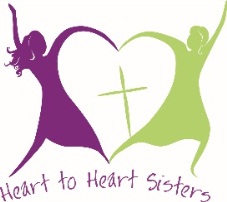 LWML New Jersey District Convention
Hyatt Regency, Morristown, NJAugust 17-19, 2018 
Application for Heart-2-Heart Sister Representative Due by June 1, 2018Prefix         Miss        Ms        Mrs        Other (please specify}  	Country of Origin  	Last Name  	First Name  	Middle Initial  	Address  	City 	State  	Zip Code  	Primary Phone                                                                                     Alternate Phone  	E-mail Address  	Home Church Name  	Pastor’s Name  	Home Church Address  	Home Church City 	State  	Zip Code  	Describe your ministry involvement  	About which area of ministry are you most passionate?  	Share a little about your family  	Education  	Work Experience  	When and how did you become a Lutheran Christian?  	

___________________________________________________________________________________________________________Heart to Heart Sister Candidates will be ethnic women who speak various languages. Do you consider yourself to be fluent in English, or would you require a translator to accompany you?  		       Yes, I am fluent in English.                 No, I understand some English, but would require help from a translator.		We request that applicants participate in the entire LWML  Convention.  
                                                                                                                                                                            Are you able to do this?       Yes       NoPlease submit this form by mail to District Board by June 1, 2018. Mail applications to Arlene Price, 13 Mariner Drive, Randolph, NJ 07869 or email to arlene.lwml@optimum.net